Lampiran 1. Buah Nanas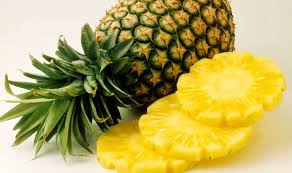 					(a)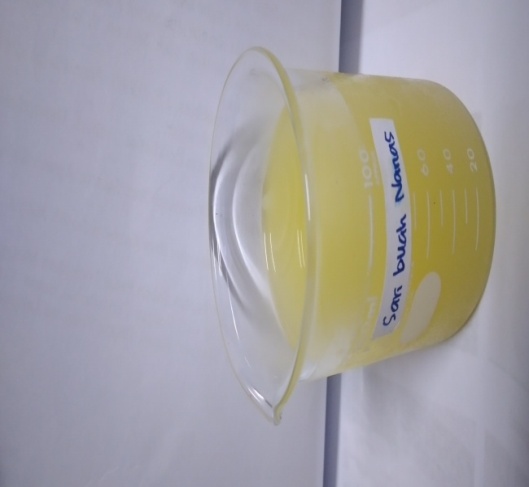 					(b)Keterangan :a= Buah Nanasb = Sari buah NanasLampiran 2. Bagan Alir Proses Pembuatan Sabun  						Di lebur pada suhu 60-70℃						+ VCO						+ NaOH						Di homogenkan																		+ Gliserin						+ Gula			  + Asam Sitrat	+ TEA, Etanol Homogenkan+ Sari buah nanas ( Variasi konsentrasi)HomogenkanDi dinginkanDi cetak						DihomogenkanLampiran 3. Bagan Alir Pengujian Kadar air sabunDimasukkan ke dalam botol  timbang					Ditimbang (sabun+botol timbang) sebelum pengeringOven	Dipanaskan pada suhu 105℃ selama 2 jamDikeluarkan dari ovenDitimbang(sabun+botol timbang) sesudah pengeringanLampiran 4. Bagan Alir Pengujian Tinggi Busa							 Digerus sabun sampai halus							 Ditambah air 10 mlDimasukkan dalam labu tentukur dicukupkan dengan air sampai tanda batas							 Ditutup gelas ukur							 Dikocok selama 10 menit							 Diukur tinggi busa							  Diukur kembali tinggi busaLampiran 5. Bagan Alir pengujian pH sabunDilarutkan dengan air suling panas hingga 10 mLDicelupkan elektroda dalam wadah tersebutBiarkan jarum bergerak sampai posisi konstanLampiran 6. Sediaan Sabun Transparan Sari Buah Nanas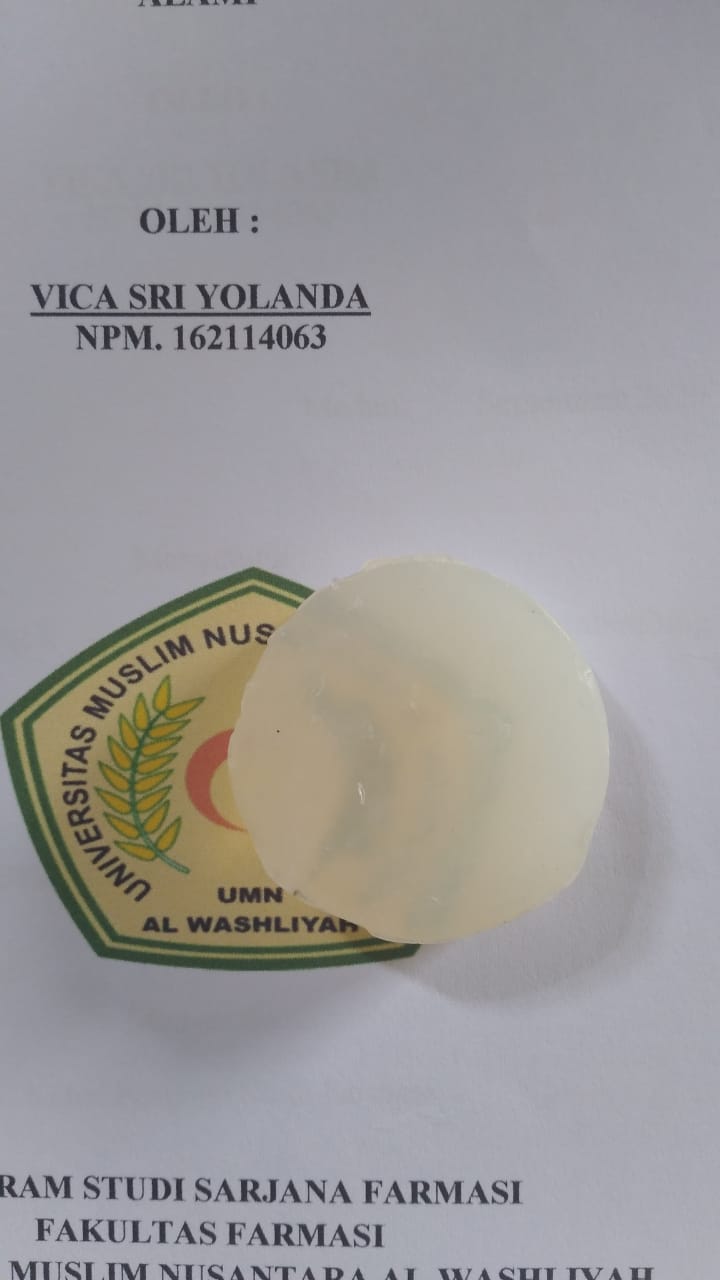 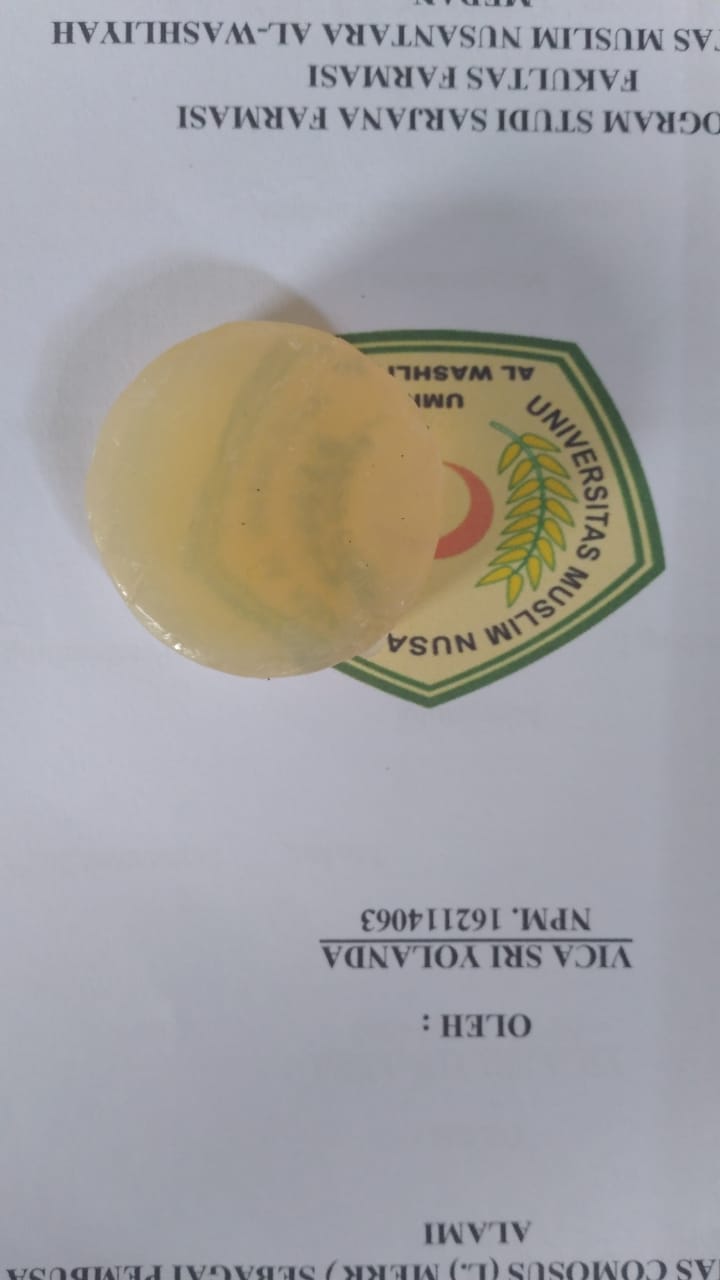 						(b)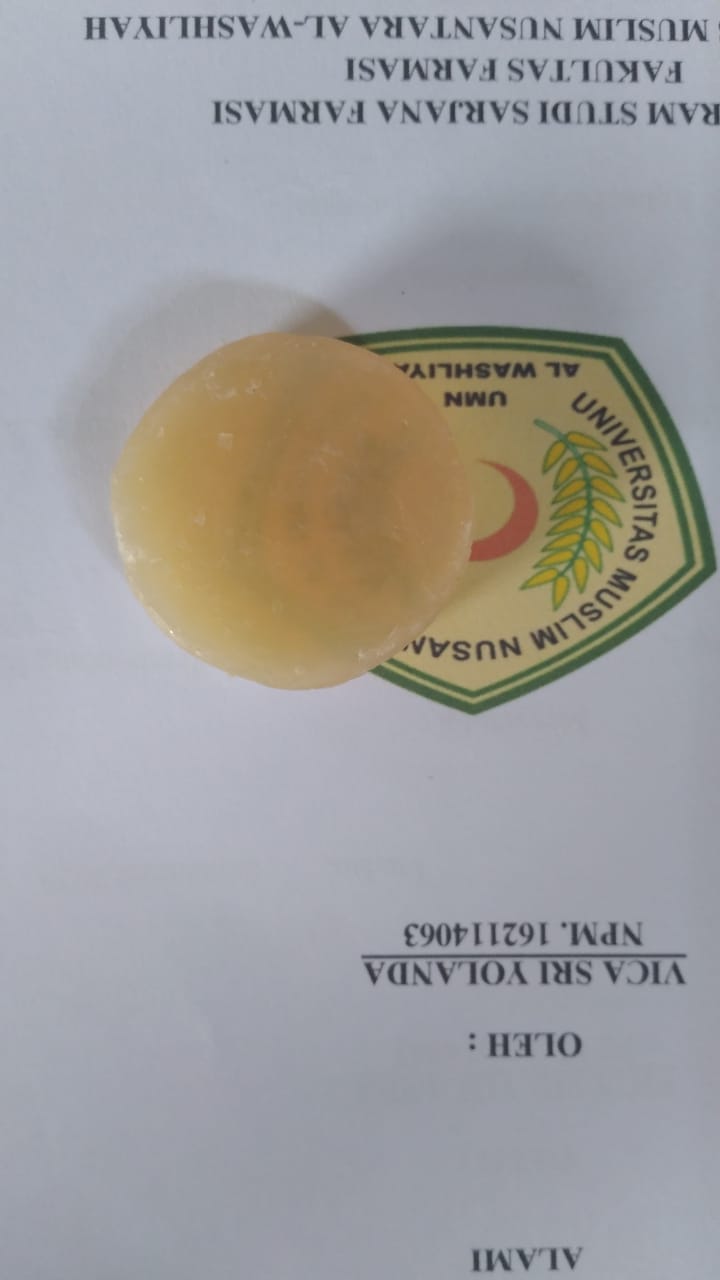 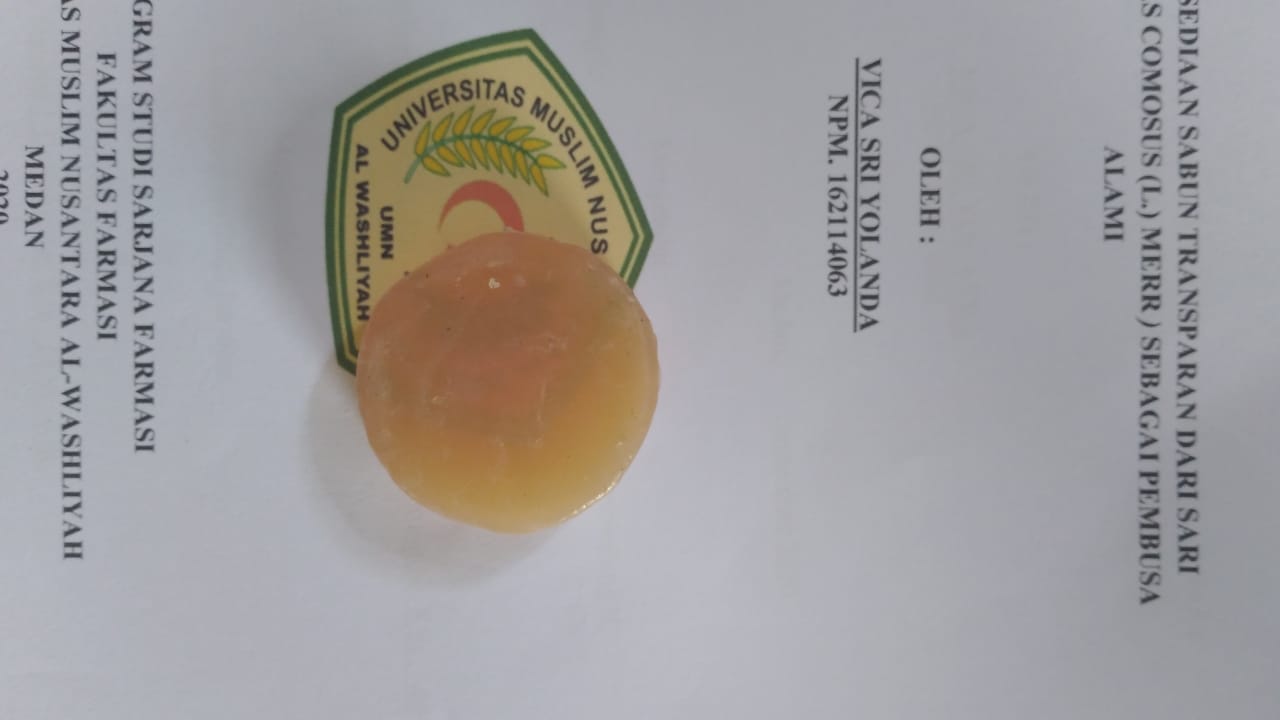                   ( c )  						(d)Keterangan :a = blanko (FI)b = formula IIc = formula IIId = formula IVLampiran 7. Gambar Hasil Pengujian Kadar Air Sabun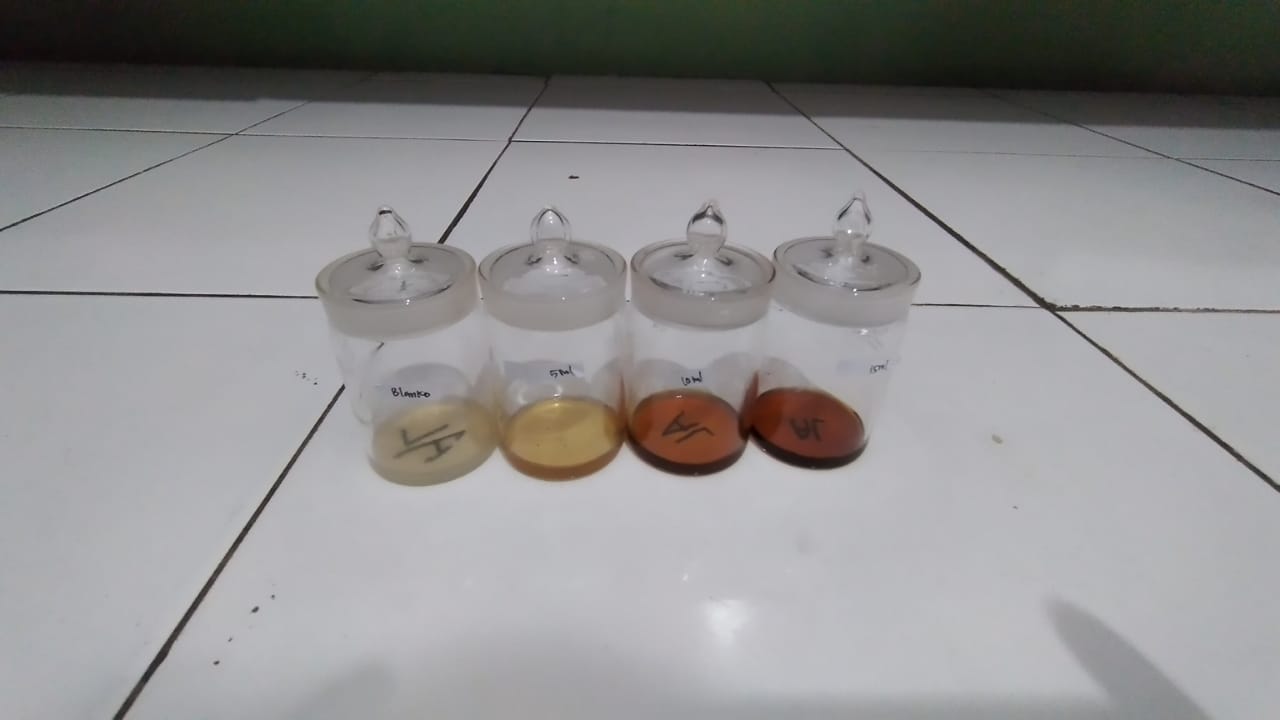 Keterangan :F I (Blanko)	: Sabun tanpa sari buah nanasFII  		: Sabun sari nnanas sebanyak 5 gFIII		: Sabun sari nanas sebanyak 10 gFIV		: Sabun sari nanas sebanyak 15 gLampiran 8. Gambar Pengujian Tinggi Busa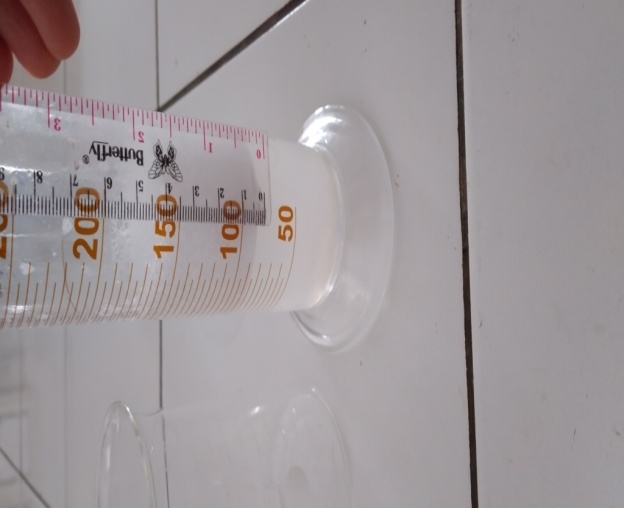 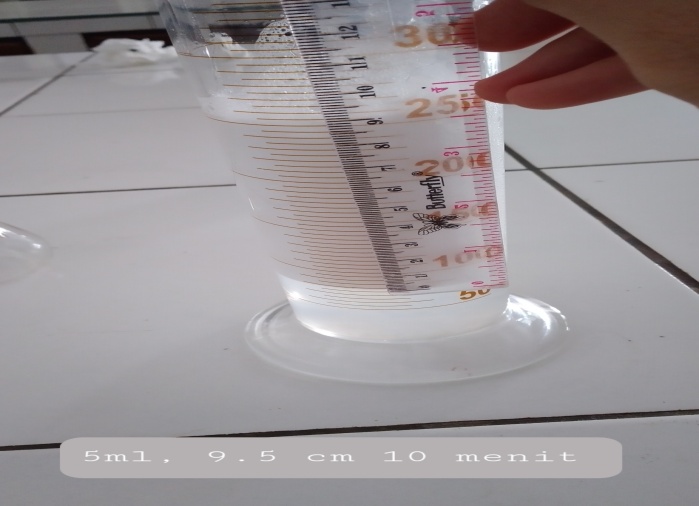 						(b)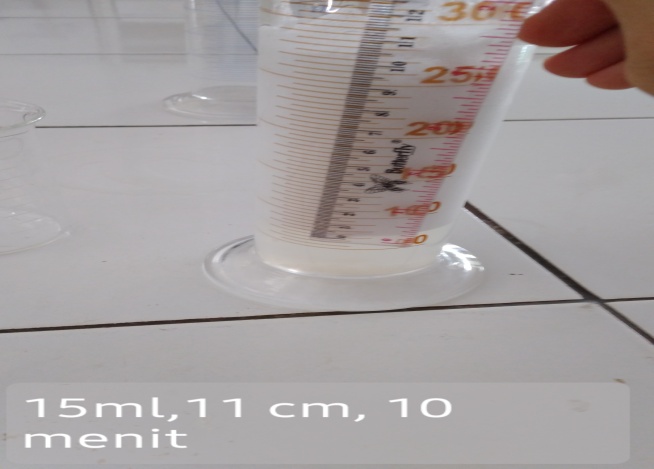 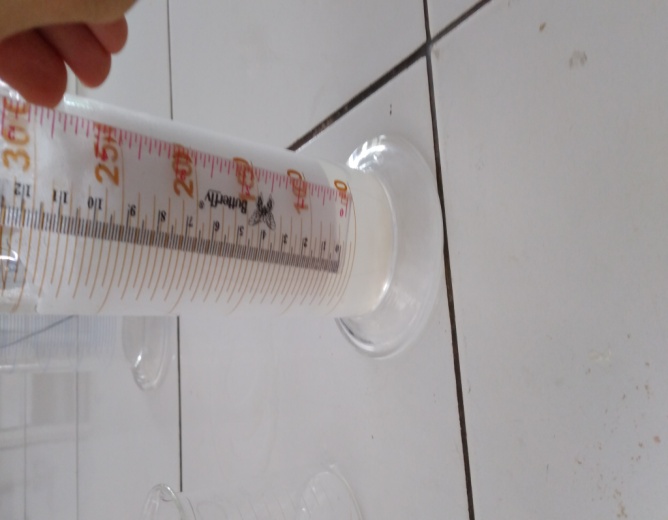 		( c )   						(d)Keterangan :a = FI (Blanko)b = Formula IIc = Formula IIId = Formula IVLampiran 9. Gambar Pengujian pH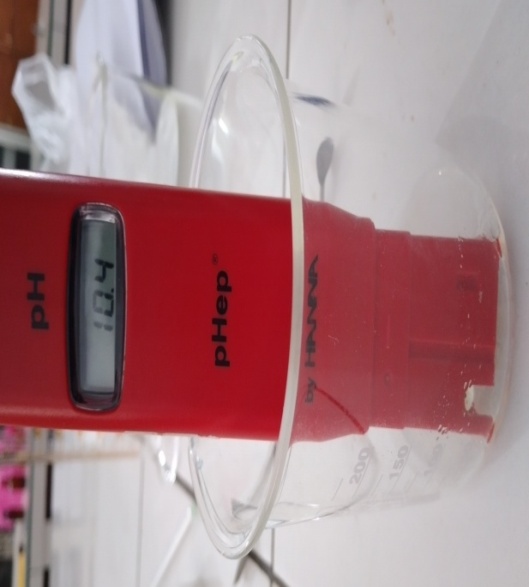 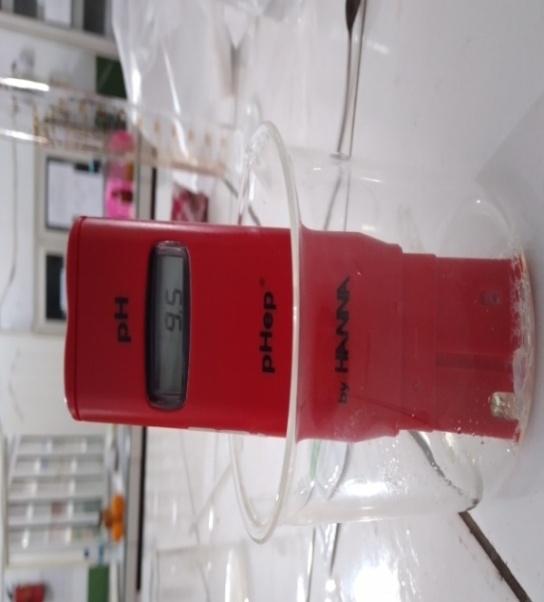 					(b)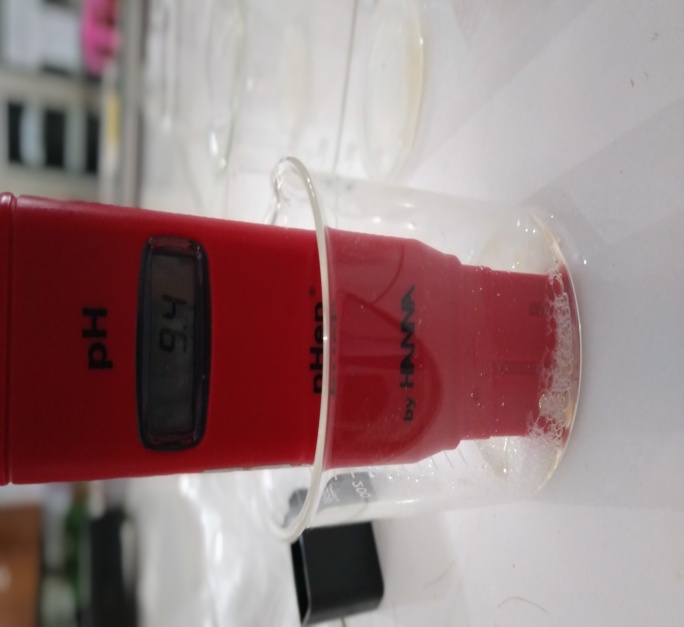 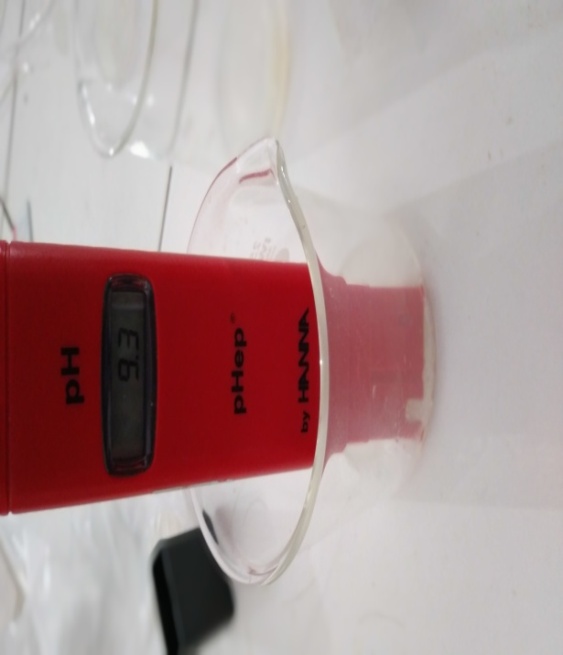 		( c )  							(d)		( c )   						(d)Keterangan :a = F I (blanko)b = Formula IIc = Formula IIId = Formula IVLampiran 10. Hasil Skrining Fitokimia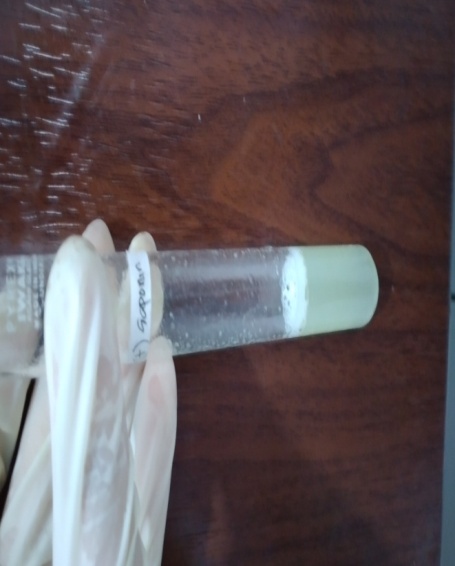 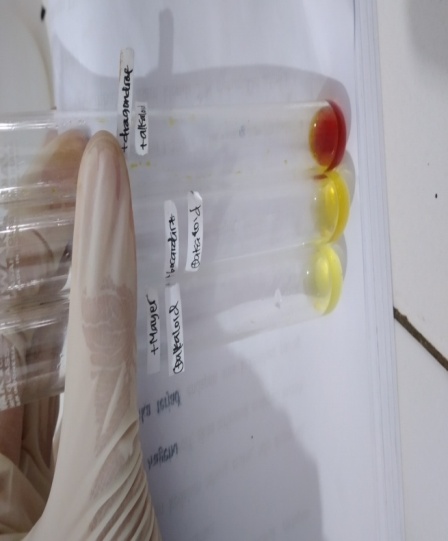 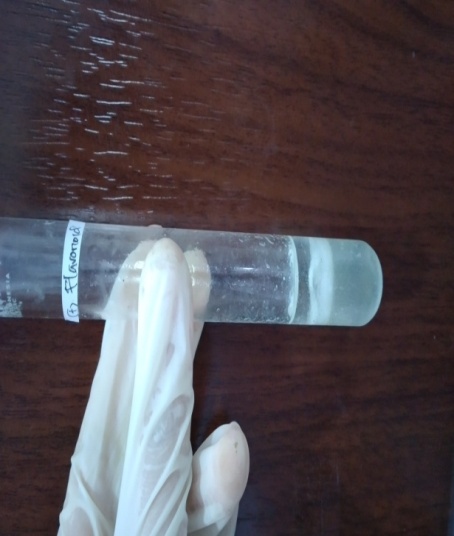 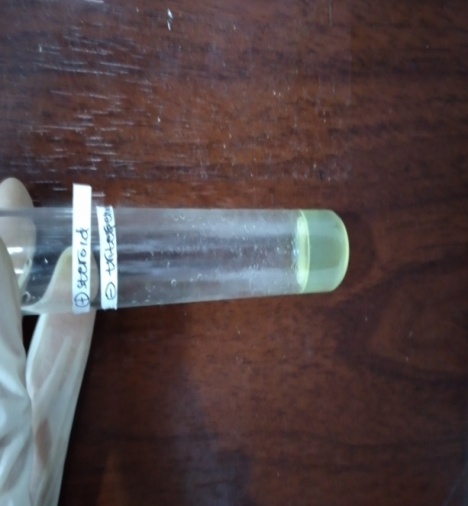 	(	(-) Alkaloid  						(+) Saponin	(+) Steroid  						(+) Flavonoid	(-) Triterpenoid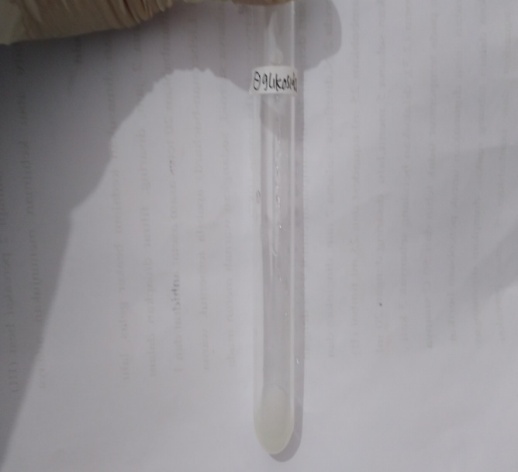 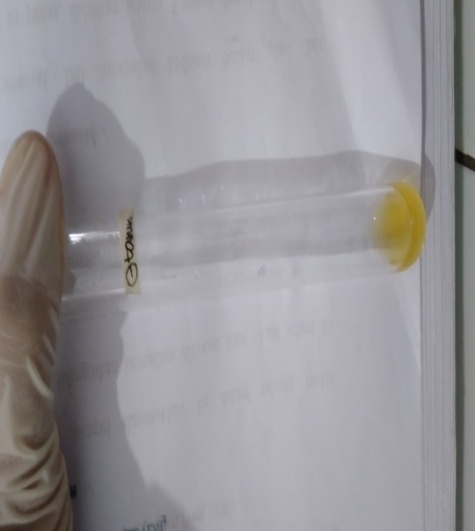 	(-) Tanin  					(-) Glikosida			Lampiran 11. Perhitungan Uji Ketinggian Busa Rumus :Tinggi Busa = Ho-HsKeterangan :Ho = Ketinggian busa mula-mulaHs = Ketinggian busa setelah 15 menit1.Tinggi busa formula I (Blanko)Ketinggian busa mula-mula (Ho)Standar deviasi (SD) =(SD)=Standar Deviasi (SD)= 0.5774Rentang nilai ketinggian busa Ho pada FI (Blanko) =(–0,5774µ(+0,5774= 5,3333-0,5774 µ 5,3333+ 0,5774 = 4,7560 µ 5,9107Ketinggian busa setelah 15 menit (Hs)Standar deviasi (SD) =(SD)=Standar Deviasi (SD)=1,0000Rentang nilai ketinggian busa Hs pada FI (Blanko) =(–1,0000µ(+1,0000= 4,0000-1,0000 µ 4,0000+ 1,0000 = 3,0000 µ 5,0000SelisihStandar deviasi (SD) =(SD)=Standar Deviasi (SD)= 0,5774Rentang nilai ketinggian busa selisih pada FI (Blanko) =(–0,5774µ(+0,5774= 1,3333-0,5774 µ 1,3333+ 0,5774 = 0,7560 µ 1,91072. Tinggi Busa Pada Formula II (5g)Ketinggian busa mula-mula (Ho)Standar deviasi (SD) =(SD)=Standar Deviasi (SD)= 0.5774Rentang nilai ketinggian busa Ho pada FII (5g) =(–0,5774µ(+0,5774= 10,3333-0,5774 µ 10,3333+ 0,5774 = 9,7560 µ 10,9107Ketinggian busa setelah 15 menit (Hs)Standar deviasi (SD) =(SD)=Standar Deviasi (SD)=0,5774Rentang nilai ketinggian busa Hs pada FII (5g) =(–0,6667µ(+0,6667= 8.6667-0,6667 µ 8,6667+ 0,6667 =8,0893 µ 9,2440SelisihStandar deviasi (SD) =(SD)=Standar Deviasi (SD)= 0,5774Rentang nilai ketinggian busa selisih pada FII (5g) =(–0,5774µ(+0,5774= 1,6667-0,5774 µ 1,6667+ 0,5774 = 1,0893 µ 2,24403.Tinggi Busa Pada Formula III(10g)Ketinggian busa mula-mula (Ho)Standar deviasi (SD) =(SD)=Standar Deviasi (SD)= 1,5275Rentang nilai ketinggian busa Ho pada FIII (10g) =(–1,5275µ(+1,5275= 12,3333-1,5275 µ 12,3333+ 1,5275= 10,8058 µ 13,8609Ketinggian busa setelah 15 menit (Hs)Standar deviasi (SD) =(SD)=Standar Deviasi (SD)=0,5774Rentang nilai ketinggian busa Hs pada FIII (10g) =(–0,5774µ(+0,5774= 9,6667-0,5774 µ 9,6667+ 0,5774 = 9,0893 µ 10,2440SelisihStandar deviasi (SD) =(SD)=Standar Deviasi (SD)= 1,1547Rentang nilai ketinggian busa selisih pada FIII (10g) =(–1,1547µ(+1,1547= 2,6667-1,1547 µ 2,6667+ 1,1547 = 1,5120 µ 3,82144.Tinggi Busa Pada Formula IV(15g)Ketinggian busa mula-mula (Ho)Standar deviasi (SD) =(SD)=Standar Deviasi (SD)= 1,5275Rentang nilai ketinggian busa Ho pada FIV (15g) =(–1,5275µ(+1,5275= 13,3333-1,5275 µ 13,3333+ 1,5275= 11,8058 µ 14,8609Ketinggian busa setelah 15 menit (Hs)Standar deviasi (SD) =(SD)=Standar Deviasi (SD)=1,1547Rentang nilai ketinggian busa Hs pada FIV (15g) =(–1,1547µ(+1,1547= 10,6667-1,1547 µ 10,6667+ 1,1547= 9,5120 µ 11,8214SelisihStandar deviasi (SD) =(SD)=Standar Deviasi (SD)= 0,5774Rentang nilai ketinggian busa selisih pada FIV (15g) =(–0,5774µ(+0,5774= 2,6667-0,5774 µ 2,6667+ 0,5774 = 2,0893 µ 3,2440Lampiran 12. Perhitungan Uji kesukaan warna pada blankoLampiran 13. Data Hasil Uji Kesukaan Warna pada F(I) - F(IV)Lampiran  14. Data Hasil Uji Kesukaan Busa pada F(I) – F(IV)Lampiran 15. Data Hasil Uji Kesukaan Aroma pada F(I) – F(IV)Lampiran 16. Surat Pernyataan Sebagai PanelisSURAT PERNYATAANSaya yang berada dibawah ini :Nama		:Umur 		:Alamat		:Menyatakan bersedia menjadi panelis untuk uji iritasi dalam penelitian dari Vica Sri Yolanda dengan judul “Formulasi Sabun Transparan Dari Sari Nanas (Ananas Comosus (L) (MERR) Sebagai Pembusa Alami “ dan memenuhi kriteria sebagai panelis uji iritasi sebagai berikut.1.Pria/Wanita2.Usia antara 16-60 Tahun3.Berbadan sehat jasmani dan rohani4.Tidak memiliki riwayat penyakit alergi5.Menanyakan kesediaan untuk dijadikan panelis uji iritasi. Apabila terjadi hal-hal yang tidak diinginkan selama uji iritasi, saya tidak akan menuntut kepada peneliti.Demikian surat pernyataan uji iritasi yang dibuat, atas partipasinya, peneliti mengucapkan terima kasih.							Medan,  Agustus 2020							(                    		)Lampiran 17. Lembar Kuisioner Uji Hedonic TestMohon kesediaan saudara/teman-teman untuk mengisikan jawaban sesuai pendapatnyaNama	:Umur 	:Perhatikan WARNA dari masing-masing formula dan mohon diberi jawaban pada pernyataan.1. Bagaimana penilaian saudara/teman-teman mengenai warna sediaan dari sabun    transparan “Blanko” ini  a.STS		b.TS		c.KS		d.S		e.SS2. Bagaimana penilaian saudara/teman-teman mengenai warna dari sediaan sabun transparan sari buah nanas sebanyak 5 ml ini   a.STS		b.TS		c.KS		d.S		e.SS3. Bagaimana penilaian saudara/teman-teman mengenai warna dari sediaan sabun transparan sari buah nanas sebanyak 10 ml ini   a.STS		b.TS		c.KS		d.S		e.SS4. Bagaimana penilaian saudara/teman-teman mengenai warna sediaan dari sabun transparan sari buah nanas sebanyak 15 ml ini   a.STS		b.TS		c.KS		d.S		e.SSKeterangan :STS	: Sangat Tidak SukaTS	: Tidak SukaKS	: Kurang SukaS	: SukaSS	:Sangat SukaLampiran 18. Lembar Kuisioner Uji Hedonic TestMohon kesediaan saudara/teman-teman untuk mengisikan jawaban sesuai pendapatnyaNama	:Umur 	:Perhatikan BUSA dari masing-masing formula dan mohon diberi jawaban pada pernyataan.5. Bagaimana penilaian saudara/teman-teman mengenai busa sediaan dari sabun    transparan “Blanko” ini   a.STS		b.TS		c.KS		d.S		e.SS6. Bagaimana penilaian saudara/teman-teman mengenai busa dari sediaan sabun transparan sari buah nanas sebanyak 5 ml ini   a.STS		b.TS		c.KS		d.S		e.SS7. Bagaimana penilaian saudara/teman-teman mengenai busa dari sediaan sabun transparan sari buah nanas sebanyak 10 ml ini   a.STS		b.TS		c.KS		d.S		e.SS8. Bagaimana penilaian saudara/teman-teman mengenai busa sediaan dari sabun transparan sari buah nanas sebanyak 15 ml ini   a.STS		b.TS		c.KS		d.S		e.SSKeterangan :STS	: Sangat Tidak SukaTS	: Tidak SukaKS	: Kurang SukaS	: SukaSS	:Sangat SukaLampiran 19. Lembar Kuisioner Uji Hedonic TestMohon kesediaan saudara/teman-teman untuk mengisikan jawaban sesuai pendapatnyaNama	:Umur 	:Perhatikan AROMA dari masing-masing formula dan mohon diberi jawaban pada pernyataan.9. Bagaimana penilaian saudara/teman-teman mengenai aroma sediaan dari sabun    transparan “Blanko” ini    a.STS		b.TS		c.KS		d.S		e.SS10. Bagaimana penilaian saudara/teman-teman mengenai aroma dari sediaan sabun  transparan sari buah nanas sebanyak 5 ml ini   a.STS		b.TS		c.KS		d.S		e.SS11. Bagaimana penilaian saudara/teman-teman mengenai aroma dari sediaan sabun  transparan sari buah nanas sebanyak 10 ml ini   a.STS		b.TS		c.KS		d.S		e.SS12. Bagaimana penilaian saudara/teman-teman mengenai aroma sediaan dari sabun transparan sari buah nanas sebanyak 15 ml ini   a.STS		b.TS		c.KS		d.S		e.SSKeterangan :STS	: Sangat Tidak SukaTS	: Tidak SukaKS	: Kurang SukaS	: Suka	SS	:Sangat SukaReplikasiHoHsSelisih15 cm3 cm2 cm26cm5 cm1 cm35 cm4 cm1 cmReplikasi (Xi)(Xi-Xˉ)(Xi-X)²15 -0,33330,1111260,66670,444435-0,33330,1111Rata-Rata5,3333Nilai Total0,6667Replikasi (Xi)(Xi-Xˉ)(Xi-X)²13-1,00001,0000251,00001,0000340,00000,0000Rata-Rata4,0000Nilai Total2,0000Replikasi (Xi)(Xi-Xˉ)(Xi-X)²120,66670,444421-0,33330,111131-0,33330,1111Rata-Rata1,3333Nilai Total0,6667ReplikasiHoHsSelisih110 cm8 cm2 cm210 cm9 cm1 cm311 cm9 cm2 cmReplikasi (Xi)(Xi-Xˉ)(Xi-X)²110-0,33330,11112100,33330,1111311-0,66670,4444Rata-Rata10,3333Nilai Total0,6667Replikasi (Xi)(Xi-Xˉ)(Xi-X)²18-0,66670,4444290,33330,1111390,33330,1111Rata-Rata8,6667Nilai Total0,6667Replikasi (Xi)(Xi-Xˉ)(Xi-X)²120,33330,111121-0,66670,444432-0,33330,1111Rata-Rata1,6667Nilai Total0,6667ReplikasiHoHsSelisih112 cm11 cm1 cm214 cm12 cm2 cm311 cm10 cm1 cmReplikasi (Xi)(Xi-Xˉ)(Xi-X)²112-0,33330,11112141,66672,7778311-1,33331,7778Rata-Rata12,3333Nilai Total4,6667Replikasi (Xi)(Xi-Xˉ)(Xi-X)²1100,33330,11112100,33330,111139-0,66670,4444Rata-Rata9,6667Nilai Total0,6667Replikasi (Xi)(Xi-Xˉ)(Xi-X)²12-0,66670,4444241,33331,777832-0,66670,4444Rata-Rata2,6667Nilai Total2,6667ReplikasiHoHsSelisih112 cm10 cm2 cm215cm12 cm3 cm313 cm10 cm3 cmReplikasi (Xi)(Xi-Xˉ)(Xi-X)²112-1,33331,77782151,66672,7778313-0,33330,1111Rata-Rata13,3333Nilai Total4,6667Replikasi (Xi)(Xi-Xˉ)(Xi-X)²110-0,66670,44442121,33331,77783100,66670,4444Rata-Rata10,6667Nilai Total2,6667Replikasi (Xi)(Xi-Xˉ)(Xi-X)²120,66670,444423-0,33330,111133-0,33330,1111Rata-Rata2,6667Nilai Total0,6667PanelisPanelisHasil Uji Kesukaan Warna Pada BlankoHasil Uji Kesukaan Warna Pada BlankoHasil Uji Kesukaan Warna Pada BlankoHasil Uji Kesukaan Warna Pada BlankoHasil Uji Kesukaan Warna Pada BlankoHasil Uji Kesukaan Warna Pada BlankoPanelisPanelisKodeNilai kesukaan (X)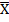 PanelisPanelisKodeNilai kesukaan (X))2)211S40.60000.60000.36000.360022TS2-1.4000-1.40001.96001.960033STS1-2.4000-2.40005.76005.760044TS2-1.4000-1.40001.96001.960055SS55.00005.000025.000025.000066S40.60000.60000.36000.360077STS1-2.4000-2.40005.76005.760088SS51.60001.60002.56002.560099KS3-0.4000-0.40000.16000.16001010S40.60000.60000.36000.36001111KS3-0.4000-0.40000.16000.16001212S40.60000.60000.36000.36001313S40.60000.60000.36000.36001414STS1-2.4000-2.40005.76005.76001515SS51.60001.60002.56002.56001616S40.60000.60000.36000.36001717S40.60000.60000.36000.36001818S40.60000.60000.36000.36001919SS51.60001.60002.56002.56002020KS3-0.4000-0.40000.16000.1600Nilai kesukaan rata-rata Nilai kesukaan rata-rata Nilai kesukaan rata-rata Nilai kesukaan rata-rata Nilai total Nilai total 39,440039,44004,40004,40004,40004,4000Standar deviasi (SD) =(SD)=Standar Deviasi (SD)= 1,4408Rentang nilai kesukaan dari F(I)=(–1,4408µ(+1,4408= 4,400-1,4408 µ 4,400+ 1,4408 = 2,9592 µ 5,8408Standar deviasi (SD) =(SD)=Standar Deviasi (SD)= 1,4408Rentang nilai kesukaan dari F(I)=(–1,4408µ(+1,4408= 4,400-1,4408 µ 4,400+ 1,4408 = 2,9592 µ 5,8408Standar deviasi (SD) =(SD)=Standar Deviasi (SD)= 1,4408Rentang nilai kesukaan dari F(I)=(–1,4408µ(+1,4408= 4,400-1,4408 µ 4,400+ 1,4408 = 2,9592 µ 5,8408Standar deviasi (SD) =(SD)=Standar Deviasi (SD)= 1,4408Rentang nilai kesukaan dari F(I)=(–1,4408µ(+1,4408= 4,400-1,4408 µ 4,400+ 1,4408 = 2,9592 µ 5,8408PanelisData hasil Uji Kesukaan Warna dari Sediaan Data hasil Uji Kesukaan Warna dari Sediaan Data hasil Uji Kesukaan Warna dari Sediaan Data hasil Uji Kesukaan Warna dari Sediaan Data hasil Uji Kesukaan Warna dari Sediaan Data hasil Uji Kesukaan Warna dari Sediaan Data hasil Uji Kesukaan Warna dari Sediaan PanelisSabun FI (blanko)Sabun FI (blanko)Sabun FI (blanko)Sabun FII(5 ml)Sabun FII(5 ml)Sabun FIII (10 ml)Sabun FIII (10 ml)Sabun FIV ( 15 ml)PanelisKodeNilaiNilaiKodeNilaiKodeNilaiKodeNilai1SS55SS5SS5TS22S44SS5S4S43SS55S4S4KS34TS22SS5TS2TS25SS55SS5SS4S46SS55SS5S4S47S44SS5SS5S48SS44S4SS5SS59KS33SS5S4S410S44SS5TS3KS311SS55SS5SS5SS512SS55SS5SS5KS313S44SS5S4S414SS55SS5S4SS515SS55SS5SS5TS216S44SS5KS3STS117SS55SS5S4KS318SS55S4SS5TS219SS55SS5S4S420KS33SS5SS5SS5Total39,440039,440039,440027,527527,527541,560041,5600      42,6475      42,647519,1875Rata-rata4,4004,4004,4004,85004,85004,2004,2003,45003,45004,7500Standar deviasi1,76401,76401,76401,20371,20371,47901,4790    1,4982    1,49821,0049Rentang nilai2,9592 sampai 5,84082,9592 sampai 5,84082,9592 sampai 5,84083,6463 sampai 6,05373,6463 sampai 6,05372,7210 sampai 5,67902,7210 sampai 5,67901,9518 sampai 4,94821,9518 sampai 4,94823,7451  sampai 5,7549PanelisData hasil Uji Kesukaan Busa dari Sediaan Data hasil Uji Kesukaan Busa dari Sediaan Data hasil Uji Kesukaan Busa dari Sediaan Data hasil Uji Kesukaan Busa dari Sediaan Data hasil Uji Kesukaan Busa dari Sediaan Data hasil Uji Kesukaan Busa dari Sediaan Data hasil Uji Kesukaan Busa dari Sediaan PanelisSabun FI (blanko)Sabun FI (blanko)Sabun FI (blanko)Sabun FII(5 ml)Sabun FII(5 ml)Sabun FIII (10 ml)Sabun FIII (10 ml)SabunFIV ( 15 ml)PanelisKodeNilaiNilaiKodeNilaiKodeNilaiKodeNilai1S44SS5SS5STS12SS55S4SS5S43STS11SS5S4TS24S44KS3   SS5KS35SS55S4SS5KS36SS55SS5SS5SS57KS33KS3SS5SS58SS55SS5SS5S49SS55SS5SS5TS210KS33KS3SS5KS311S44TS2SS5TS212TS22SS5S4TS213S44S4SS5SS514KS33KS3SS5KS315KS33SS5SS5TS216SS55S4SS5TS217S44S5SS5S418TS22KS3S4S419KS33SS5SS5SS520SS55SS5SS5SS5Total51,187551,187551,187534,980034,980029,505029,505037,820037,820019,1875Rata-rata3,75003,75003,75004,1004,1004,85004,8500       3,300       3,3004,7500Standar deviasi1,64141,64141,64141,35691,35691,24621,2462    1,4109    1,41091,0049Rentang nilai2,1086 sampai 5,39142,1086 sampai 5,39142,1086 sampai 5,39142,7431 sampai 5,45692,7431 sampai 5,45693,6038  sampai 6,09623,6038  sampai 6,09621,8891 sampai 4,71091,8891 sampai 4,71093,7451  sampai 5,7549PanelisData hasil Uji Kesukaan Aroma dari Sediaan Data hasil Uji Kesukaan Aroma dari Sediaan Data hasil Uji Kesukaan Aroma dari Sediaan Data hasil Uji Kesukaan Aroma dari Sediaan Data hasil Uji Kesukaan Aroma dari Sediaan Data hasil Uji Kesukaan Aroma dari Sediaan Data hasil Uji Kesukaan Aroma dari Sediaan PanelisSabun FI (blanko)Sabun FI (blanko)Sabun FI (blanko)Sabun FII(5 ml)Sabun FII(5 ml)Sabun FIII (10 ml)Sabun FIII (10 ml)Sabun FIV ( 15 ml)PanelisKodeNilaiNilaiKodeNilaiKodeNilaiKodeNilai1S44SS5TS2STS12SS55SS5S4SS53S44S4S4S44TS22SS5TS2TS25SS55SS5KS3KS36STS44SS5SS5TS27S44S4TS2TS28KS33SS5KS3KS39SS55SS5SS5STS110S44SS5KS3S411S44S4KS3KS312SS55SS5STS1STS113TS22S4S4TS214S44SS5TS2TS215KS33SS5KS3KS316SS55SS5STS1STS117STS11SS5S4KS318SS55SS5SS5KS319SS55SS5S4SS520S44SS5S4S4Total59,125059,125059,125029,505029,505040,720040,7200      40,2200      40,220019,1875Rata-rata3,75003,75003,75004,85004,85003,2003,200    2,700    2,7004,7500Standar deviasi1,76401,76401,76401,24621,24621,46401,4640    1,4549    1,45491,0049Rentang nilai1,9860 sampai 5,51401,9860 sampai 5,51401,9860 sampai 5,51403,608 sampai 6,09623,608 sampai 6,09621,7360 sampai 4,66401,7360 sampai 4,66401,2451 sampai 4,15491,2451 sampai 4,15493,7451  sampai 5,7549